Event Setup Information	Policies: Please select the setup you would like for your event. Setup options are organized by the specific setups available for the specific available event space(s) and diagrams are provided belowPlease review the available a-la carte add-on selections for each option and select the appropriate areasThe Atrium is only available for organization fair-style events and shall only be requested accordinglyEVENT SPACE: 3RD FLOOR PANZA MAURER LAW LIBRARYOption 1:     Classroom Style SetupIncludes:Rows of conference tables with chairs down the center portion of the room with an aisle down the middle. *this specific setup allows for a maximum of 100 attendees. Please indicate amount of chairs needed: Podium with NSU Law Podium Banner at the head of the room.US, Florida, & NSU Flags at the head of the room.Add-ons: 	Table at the head of the room with 2-3 chairs for panelists. Please indicate how many panelist chairs are needed: 	Staged soft seating using current couches on either side of room. Please select as follows:		right-side of space		left-side of space		both	Reception area to one side to include 3 tables down the center for catering and 8 in-house high top tables. 	Linens for the High-Top tables. (*rental costs for linens will be incurred)	Round banquet tables to one side to seat up to 100 people. (*rental costs for tables, chairs and linens for will be incurred)Option 2:    Auditorium Style SetupIncludes:Rows of chairs down the center portion of the room with an aisle down the middle. *this specific setup allows for a maximum of 120 attendees. Please indicate amount of chairs needed: Podium with NSU Law Podium Banner at the head of the room.US, Florida, & NSU Flags at the head of the room.Add-ons: 	Table at the head of the room with 2-3 chairs for panelists. Please indicate how many panelist chairs are needed: 	Staged soft seating using current couches on either side of room. Please select as follows:		Right-side of space		left-side of space		both	Reception area to one side to include 3 tables down the center for catering and 8 in-house high top tables. 	Linen rentals for the High-Top tables. (*rental costs for linens will be incurred)	Round banquet tables to one side to seat up to 100 people. (*rental costs for tables, chairs and linens will be incurred)Option 3:   Banquet Style SetupIncludes:Round banquet tables and chairs to seat 10 to a table. *rental costs for round tables, chairs and linens will be incurred. Please indicate amount of tables/chairs needed: 3-4 rectangular tables down the center or off to the side for food.  Please select preference: 	down the center		off to the sideUS, Florida, & NSU Flags at the head of the room.Add-ons: 	Staged soft seating using current couches on either side of room. Please select as follows:		Right-side of space		left-side of space		both	Reception setup to one side to include 3 tables down the center for catering and 8 in-house high top tables. 	Linen rentals for the High-Top tables. (*rental costs for linens for this option will be incurred)		Podium with NSU Law Podium Banner at the head of the room.Option 4:   Reception Style SetupIncludes:3-4 rectangular tables for catering/buffet. Please select preference: 	down the center		off to the side8 High-top tables around buffet table(s) perimeter. US, Florida, & NSU Flags at the head of the room.Add-ons: 	Additional High-top tables. Please indicate amount:(*rental costs for this option will be incurred)	Table at the head of the room with 2-3 chairs for panelists. Please indicate how many panelist chairs are needed: Staged soft seating using current couches on either side of room. Please select as follows:		right-side of space		left-side of space		both	Linens for the High-Top tables. (*rental costs for linens will be incurred)		Podium with NSU Law Podium Banner at the head of the room.EVENT SPACE: FACULTY STUDY (ROOM 226)Option 1:     Classroom Style SetupIncludes:Rows of conference tables with chairs and an aisle down the middle. *this specific setup allows for a maximum of 75 attendees. Please indicate amount of chairs needed: Podium at the head of the room.2-3 rectangular tables at the rear of the room for catering/buffet.Add-ons: 	Table at the head of the room with 2-3 chairs for panelists. Please indicate how many panelist chairs are needed: 	 NSU Law Podium BannerUS, Florida, & NSU Flags at the head of the room.	Linens for all the tables. (*rental costs for linens will be incurred)Option 2:     Auditorium Style SetupIncludes:Rows of chairs with an aisle down the middle. *this specific setup allows for a maximum of 75 attendees. Please indicate amount of chairs needed: Podium at the head of the room.2-3 rectangular tables at the rear of the room for catering/buffet.Add-ons: 	Table at the head of the room with 2-3 chairs for panelists. Please indicate how many panelist chairs are needed: 	NSU Law Podium BannerUS, Florida, & NSU Flags at the head of the room.	Linens for all the tables. (*rental costs for linens will be incurred)Option 3:     Hollow-Square Style SetupIncludes:A large square using rectangular tables. *this specific setup allows for a maximum of 50 attendees. Please indicate amount of chairs needed: Podium at the head of the room.2-3 rectangular tables at the rear of the room for catering/buffet.Add-ons: 	 NSU Law Podium BannerUS, Florida, & NSU Flags at the head of the room.	Linens for all the tables. (*rental costs for linens will be incurred)Option 4:     U-Shape Style SetupIncludes:A large “U” using rectangular tables. *this specific setup allows for a maximum of 30 attendees. Please indicate amount of chairs needed: Podium at the head of the room.2-3 rectangular tables at the rear of the room for catering/buffet.Add-ons: 	Table at the head of the room with 2-3 chairs for panelists. Please indicate how many panelist chairs are needed:NSU Law Podium BannerUS, Florida, & NSU Flags at the head of the room.	Linens for all the tables. (*rental costs for linens will be incurred)Option 5:     Reception Style SetupIncludes:Row of tables down the center for catering/buffet. *this specific setup allows for a maximum of 50-65 attendees. 8 High-top tables around buffet table(s) perimeter. 2-3 rectangular tables at the rear of the room for additional catering/buffet options.Add-ons:	Bar on wheels	Podium at the head of the room.NSU Law Podium BannerUS, Florida, & NSU Flags at the head of the room.	Linens for all the tables. (*rental costs for linens will be incurred)EVENT SPACE: FACULTY TERRACE (ROOM 229)Option 1:     Classroom Style SetupIncludes:Rows of conference tables with chairs and an aisle down the middle. *this specific setup allows for a maximum of 50 attendees. Please indicate amount of chairs needed: Banquets on the side of the room for cateringAdd-ons: 	Podium at the head of the room.Table at the head of the room with 2-3 chairs for panelists. Please indicate how many panelist chairs are needed: 	 NSU Law Podium BannerUS, Florida, & NSU Flags at the head of the room.	Linens for all the tables. (*rental costs for linens will be incurred)Option 2:     Auditorium Style SetupIncludes:Rows of chairs with an aisle down the middle. *this specific setup allows for a maximum of 50 attendees. Please indicate amount of chairs needed: Banquets on the side of the room for cateringAdd-ons: 	Podium at the head of the room.Table at the head of the room with 2-3 chairs for panelists. Please indicate how many panelist chairs are needed: 		 NSU Law Podium BannerUS, Florida, & NSU Flags at the head of the room.		Linens for all the tables. (*rental costs for linens will be incurred)Option 3:     Hollow-Square Style SetupIncludes:A large square using rectangular tables. *this specific setup allows for a maximum of 35 attendees. Please indicate amount of chairs needed: Banquets on the side of the room for cateringAdd-ons: 	Podium at the head of the room.Table at the head of the room with 2-3 chairs for panelists. Please indicate how many panelist chairs are needed: 		 NSU Law Podium BannerUS, Florida, & NSU Flags at the head of the room.		Linens for all the tables. (*rental costs for linens will be incurred)Option 4:     U-Shape Style SetupIncludes:A large “U” using rectangular tables. *this specific setup allows for a maximum of 30 attendees. Please indicate amount of chairs needed: Banquets on the side of the room for cateringAdd-ons: 	Podium at the head of the room.Table at the head of the room with 2-3 chairs for panelists. Please indicate how many panelist chairs are needed: 		 NSU Law Podium BannerUS, Florida, & NSU Flags at the head of the room.		Linens for all the tables. (*rental costs for linens will be incurred)Option 5:     Reception Style SetupIncludes:Row of tables down the center for catering/buffet. *this specific setup allows for a maximum of 50-65 attendees. 8 High-top tables around buffet table(s) perimeter. Banquets on the side of the room for cateringAdd-ons: 	Podium at the head of the room.Table at the head of the room with 2-3 chairs for panelists. Please indicate how many panelist chairs are needed: 		 NSU Law Podium BannerUS, Florida, & NSU Flags at the head of the room.		Linens for all the tables. (*rental costs for linens will be incurred)EVENT SPACE: ATRIUMOption 1:     Organization Fair Style SetupIncludes:Two large hollow squares, one inside the other, using 6ft tables *this specific setup allows for a maximum of 45 tables 2-3 chairs per table, facing inAdd-ons: 	Podium at the head of the room.Table at the head of the room with 2-3 chairs for panelists. Please indicate how many panelist chairs are needed: 		 NSU Law Podium BannerUS, Florida, & NSU Flags at the head of the room.		Linens for all the tables. (*rental costs for linens will be incurred)Meeting Room Setups & Styles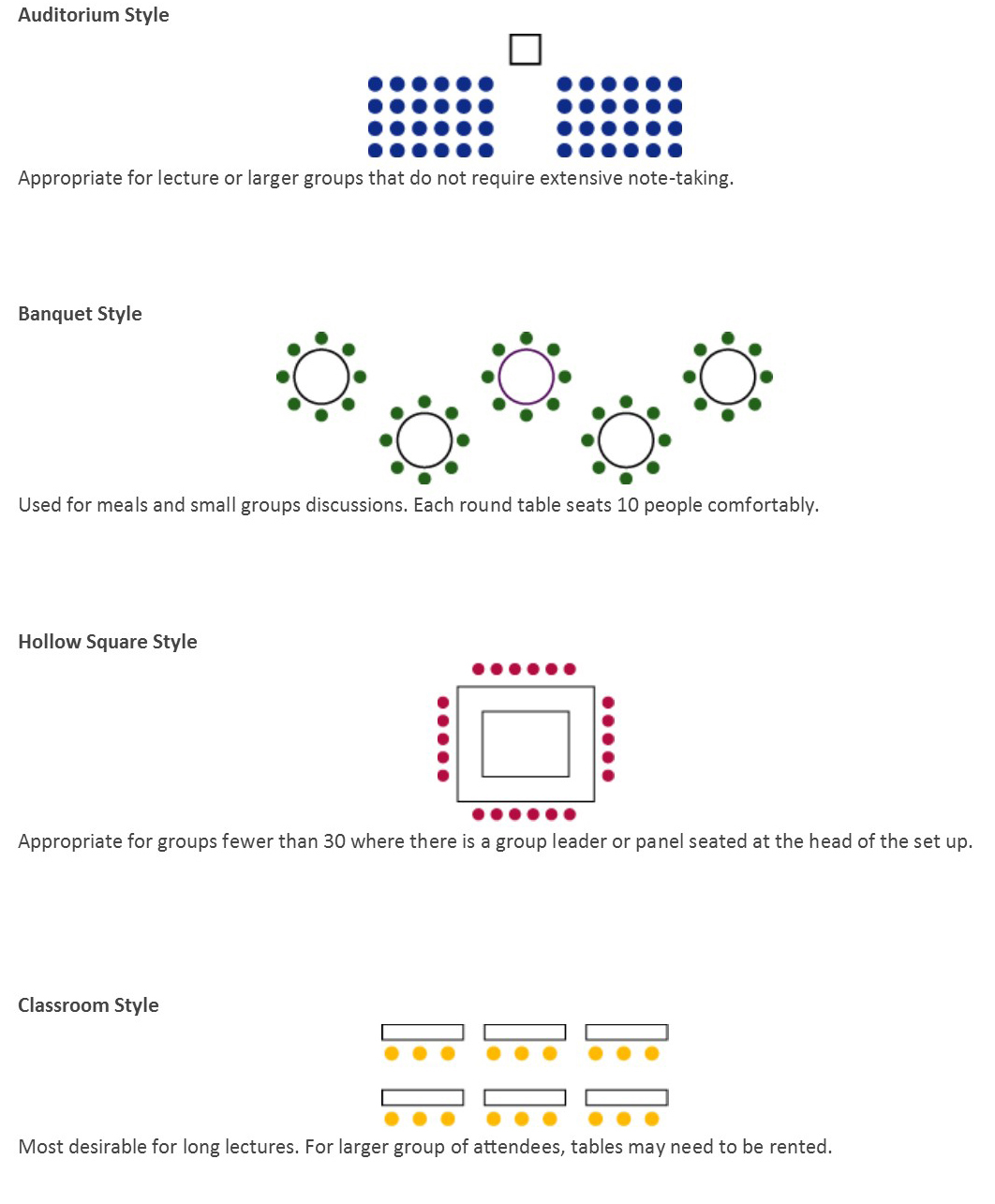 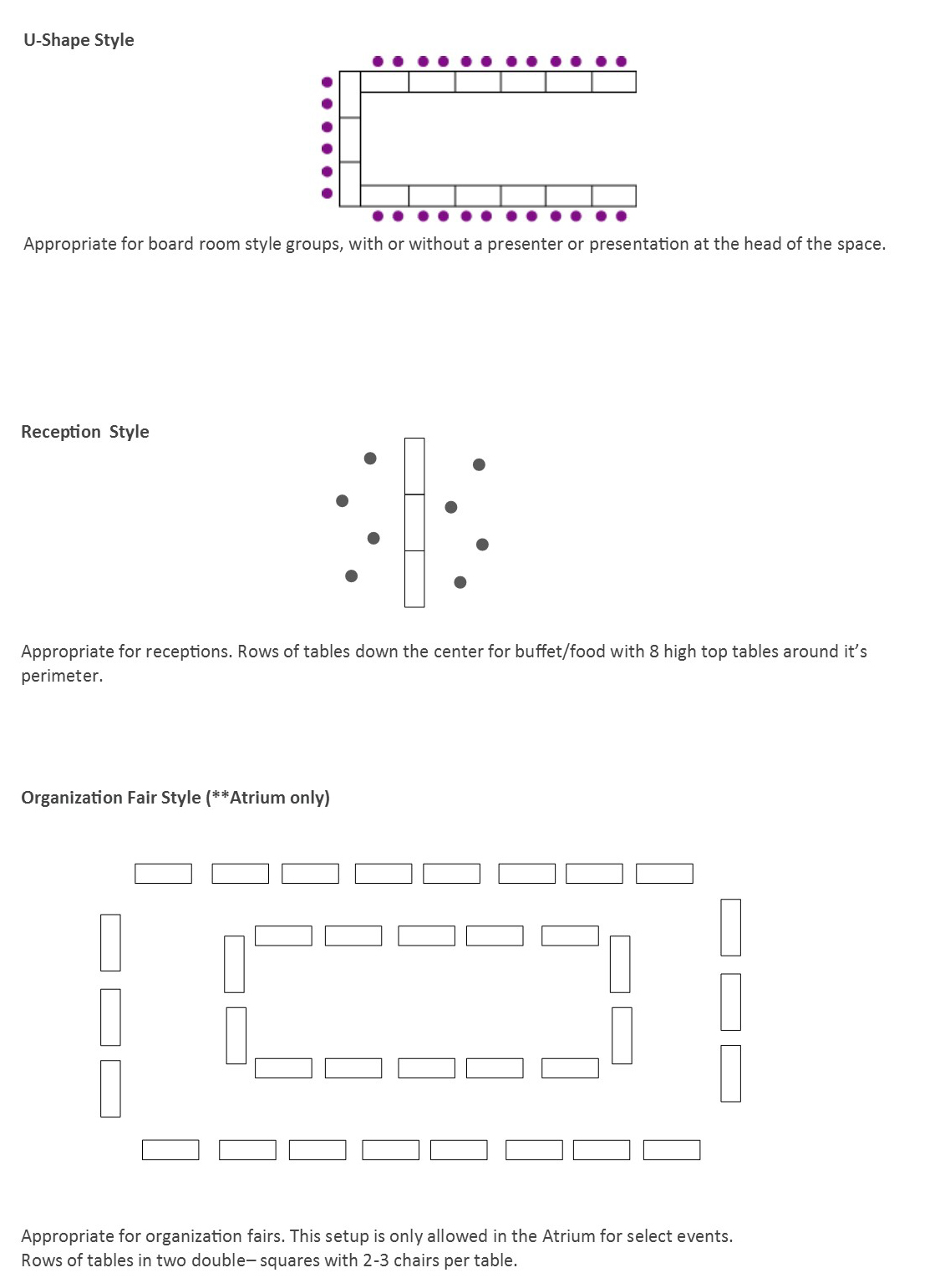 